ПОСТАНОВЛЕНИЕ18 июля 2022 г.                                             № 15                                                 с. Эсто-АлтайОб исполнении бюджета Эсто-Алтайского сельского муниципального образования Республики Калмыкия за 1 полугодие 2022 годаВ соответствии со ст.55 ФЗ №131-ФЗ «Об общих принципах организации местного самоуправления в Российской Федерации»:1. Утвердить отчет об исполнении бюджета Эсто-Алтайского сельского муниципального образования Республики Калмыкия (далее - местный бюджет) за 1 полугодие 2022 года по расходам в сумме – 1491737,84 рублей и доходам  в сумме –1506154,15 рублей с превышением доходов над расходами (профицит местного бюджета) в сумме 14416,31 рублей. 2. Утвердить исполнение:2.1. По объему поступлений доходов в бюджет Эсто-Алтайского сельского муниципального образования Республики Калмыкия за 1 полугодие 2022 года согласно приложению 1 к настоящему постановлению.2.2. По распределению бюджетных ассигнований, структуре расходов бюджета Эсто-Алтайского сельского муниципального образования Республики Калмыкия за 1 полугодие 2022 года согласно приложению 2 к настоящему постановлению.2.3. Источники финансирования дефицита бюджета Эсто-Алтайского сельского муниципального образования Республики Калмыкия за  1 полугодие 2022 года  согласно приложению 3 к настоящему постановлению.2.4 Отчет о численности муниципальных служащих органов местного самоуправления и фактических расходов на оплату их труда Эсто-Алтайского сельского муниципального образования Республики Калмыкия за 1 полугодие 2022 года согласно приложению 4 к настоящему постановлению.3. Опубликовать настоящее постановление на официальном сайте Эсто-Алтайского сельского муниципального образования Республики Калмыкия в сети «Интернет».Глава (ахлачи)Эсто-Алтайского сельского муниципальногообразования Республики Калмыкия                                                А.К. Манджиков Администрация Эсто-Алтайского сельского муниципального образованияРеспублики КалмыкияАдминистрация Эсто-Алтайского сельского муниципального образованияРеспублики КалмыкияАдминистрация Эсто-Алтайского сельского муниципального образованияРеспублики Калмыкия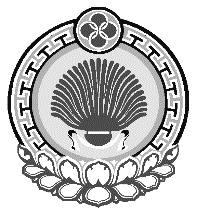 359026, Республика Калмыкия, с. Эсто-Алтай, ул. Карла МарксаИНН 0812900527, т. (84745) 98-2-41, е-mail: esto-altay@yandex.ru 359026, Республика Калмыкия, с. Эсто-Алтай, ул. Карла МарксаИНН 0812900527, т. (84745) 98-2-41, е-mail: esto-altay@yandex.ru 359026, Республика Калмыкия, с. Эсто-Алтай, ул. Карла МарксаИНН 0812900527, т. (84745) 98-2-41, е-mail: esto-altay@yandex.ru 